
ABOUT MEI am a highly structured, motivated and responsible business development graduate offering 2 years of experience and a proven track record in penetrating new markets and building new client relationships through cold calling.EDUCATIONSeptember 2015 - May 2017MSc Business Development and Innovation, Business School, DenmarkKEY COMPETENCIES & SKILLSLATEST WORK EXPERIENCEJune 2017 – August 2017Sales and Business Development Representative Intern, Smiles
ABOUT MEI am a highly structured, motivated and responsible business development graduate offering 2 years of experience and a proven track record in penetrating new markets and building new client relationships through cold calling.EDUCATIONSeptember 2015 - May 2017MSc Business Development and Innovation, Business School, DenmarkKEY COMPETENCIES & SKILLSLATEST WORK EXPERIENCEJune 2017 – August 2017Sales and Business Development Representative Intern, Smiles
ABOUT MEI am a highly structured, motivated and responsible business development graduate offering 2 years of experience and a proven track record in penetrating new markets and building new client relationships through cold calling.EDUCATIONSeptember 2015 - May 2017MSc Business Development and Innovation, Business School, DenmarkKEY COMPETENCIES & SKILLSLATEST WORK EXPERIENCEJune 2017 – August 2017Sales and Business Development Representative Intern, Smiles
ABOUT MEI am a highly structured, motivated and responsible business development graduate offering 2 years of experience and a proven track record in penetrating new markets and building new client relationships through cold calling.EDUCATIONSeptember 2015 - May 2017MSc Business Development and Innovation, Business School, DenmarkKEY COMPETENCIES & SKILLSLATEST WORK EXPERIENCEJune 2017 – August 2017Sales and Business Development Representative Intern, Smiles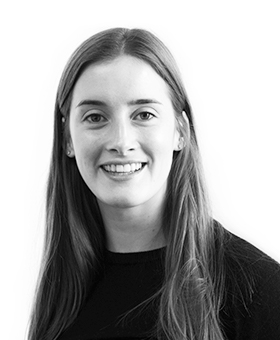 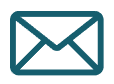 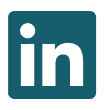 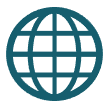 